Wong - Sayaman Equality Award CriteriaThe Wong – Sayaman Equality Award is offered through the Queer Studies Program at California State University, Northridge.  Ronora W. Sayaman is a CSUN alumnus working in the private sector, who wishes to provide support to students from any academic major who are committed to a leadership role in Lesbian, Gay, Bisexual and Transgender communities.  AMOUNT OF AWARD This annual competitive award of $1,000 will recognize students who have a strong academic standard and a history of participation in or leadership of organizations that promote awareness and acceptance of gay, lesbian, bisexual or transgender persons. ELIGIBILITY Any currently enrolled undergraduate or graduate student at California State University, Northridge, studying in any academic discipline. Students may receive this scholarship more than once, but must reapply and compete annually.   CRITERIA In awarding the Scholarship preference shall be given based upon the following additional donor-established criteria:A demonstrated commitment or involvement in organizations, programs or initiatives that promote diversity, inclusion and the rights of lesbian, gay, bisexual, or transgender persons.The award is made to a student who maintains a minimum 3.30 overall GPA, demonstrates leadership, scholastic achievement and/or participation in extracurricular activities.The scholarship selection committee may consider financial need in their consideration.  APPLICATION PROCEDURE Students interested in the Wong – Sayaman Equality Award must submit a completed application form and an essay of 1,000-1,250 words explaining their interest and activity related to lesbian, gay, bisexual or transgender topics.  Materials should be submitted by May 9, 2022 to: QS Director, Dr. Sheena Malhotra, sheena.malhotra@csun.edu with a copy to Katherine Kershaw, katherine.kershaw@csun.edu SELECTION PROCESSThe Queer Studies Director will convene a group of 3 faculty members from across academic disciplines to review applicants for this scholarship.  The recipient will be announced during the annual Rainbow Graduation hosted by the Queer Studies Program & the USU Pride Center.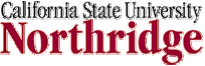 WONG - SAYAMAN EQUALITY AWARD APPLICATION FORMAPPLICATION DEADLINE: May 9, 2022Name: ___________________________________________________ Address:	Phone: __________________ Email: __________________Current CSUN status (select one): 1st Year   2nd Year    Junior    Senior     GraduateTotal number of college units completed: _______Expected graduation date: ___________________  Current GPA: _________Signature of applicant:	 (you can type in your name if you are filling this electronically)
Date: ____________Please attach an essay of 1,000-1,250 words that explains your interest in and activities related to queer, lesbian, gay, bisexual or transgender issues. Your submission should showcase your commitment to organizations, programs or initiatives in the LGBTQ community. You may include information about financial need in your essay.This award is open to all undergraduate CSUN students from any major or minor.Materials should be submitted by May 9, 2022 to:QS Director, Dr. Sheena Malhotra, sheena.malhotra@csun.edu with a copy to Katherine Kershaw, katherine.kershaw@csun.edu